                     Warrior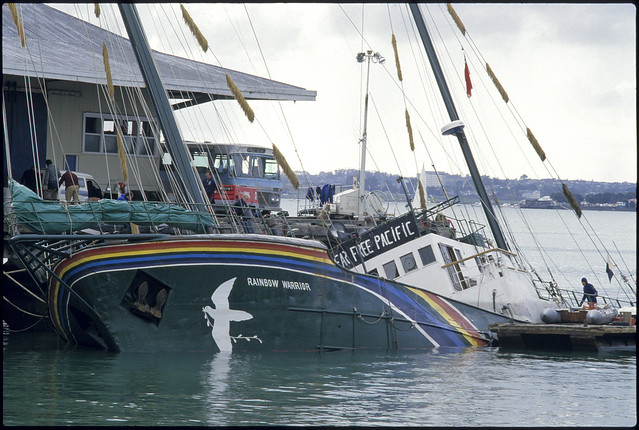 1.Où? : Nouvelle-Zélande2.Quand? : 19853.Quoi? : Explosion du Rainbow Warrior4.Conséquence? : Mort de Fernando photographe5.Pourquoi est t’il mort? : Il a été chercher son appareil photo.6.Pays? : La France7.Compagnie? : Greenpeace8.Pm? : Francois Mitterand9.Pm2? : Charles Hernu10.Enquête : Démission de Charles HernuLes service secrets voulaient sabordé le navire